Lo scopo della presente procedura è quello di definire le responsabilità, i criteri e le modalità seguiti dall’IIS “E. Fermi” per la gestione delle proprie Risorse Umane nelle attività di scelta (personale non inserito in graduatorie d’istituto), inserimento e addestramento di personale, valutazione delle competenze e formazione.La presente procedura si applica a tutto il personale dell’IIS “E. Fermi” con particolare riguardo alpersonale in servizio nel triennio dei corsi CAIM e CMNIl dirigente scolastico è responsabile dell’individuazione del personale supplente da MaD (messea Disposizione)Il Dirigente e l’RSGQ hanno la responsabilità di monitorare la condizione professionale del personaleIl Nucleo di Autovalutazione e Miglioramento ha la responsabilità di rilevare i bisogni formativi del personale docente e ATA e di effettuare il monitoraggio e la valutazione dell’efficacia dei percorsi formativi organizzati dall’Istituto.Processo di selezione del personale in qualità di supplente temporaneo (fuori GPS e fuorigraduatoria d’Istituto)Il Dirigente Scolastico per conferire le supplenze segue un determinato iter nella valutazione delle graduatorie di istituto. Infatti, la nomina viene regolamentata dagli artt. 5 e 6 del Regolamento delle supplenze, approvato con D.M. 13 giugno 2017. Per ciascuna classe di concorso viene formata una graduatoria distinta in tre fasce che viene utilizzata secondo quest’ordine:prima fascia (gli iscritti delle GaE),seconda fascia (i docenti abilitati)terza fascia (i docenti in possesso del solo titolo di studio).Quindi, il Dirigente Scolastico per nominare un docente supplente dapprima segue l’iter sopra indicato e successivamente, esaurite le GI, considererà le graduatorie degli istituti viciniori a livello provinciale. Nel caso in cui siano terminate tutte le graduatorie a livello provinciale, il Dirigente Scolastico prenderà in considerazione le domande di messa a disposizione (MaD).Il Dirigente nella valutazione delle MaD farà riferimento al Regolamento di accettazione e valutazione delle MaD in vigore.Rilevazione delle competenze professionaliIl processo di monitoraggio delle competenze professionali del personale che a vario titolo (docente ed ATA) si trova ad operare nei corsi CMN e CAIM è un processo di autovalutazione e si basa sull’autodichiarazione dei titoli e delle competenze.Ad inizio dell’a.s. ogni unità di personale consegna il proprio CV su modello europass e redige la matrice delle proprie competenze che è una tabella utile per monitorare, patrimonializzare e organizzare al meglio le competenze individuali del personale.Identificazione delle necessità di formazione-addestramentoL’Istituto:definisce le competenze necessarie per il personale che svolge attività che possono in qualche modo influenzare la qualità/conformità del servizio formativo erogato;verifica le competenze del personale dell’istituto e le migliora, attraverso attività di formazioneo di altra natura;valuta l’efficacia della formazione impartita e delle altre azioni intraprese;valuta periodicamente i fabbisogni di formazione dei propri collaboratori;garantisce la consapevolezza del personale riguardo all’importanza delle attività formative peril raggiungimento degli obiettivi del SG e della soddisfazione dell’utente;conserva le registrazioni relative al grado di istruzione, di formazione erogata, alle abilità edall’esperienza del personale.Si identificano i seguenti casi di necessità di formazione-addestramento:all’avvio dell’a.s., e ogni qualvolta la direzione ne ravvisi la necessità, formazione su ISO 9001:2015(scopo, campo d’applicazione, procedure e modulistica), Privacy e Sicurezza.quando viene assunto del nuovo personale o vengono inseriti nuovi docenti sui corsi CMN e CAIM;a valle del processo annuale della valutazione delle competenze;quando al personale vengono assegnate nuove mansioni;quando occorre qualificare il personale per attività che richiedono una preparazione specifica (ad esempio per attività di progettazione, tutoraggio, uso macchinari e simulatori, cambiamenti di norme);quando si implementano nuove metodologie operative differenti da quelle impiegate precedentemente.Modalità operativeIn sede di Collegio Docenti vengono presentati e condivisi gli esiti della rilevazione e si procede quindi alla definizione del piano annuale di formazione in coerenza con le priorità del RAV, con gli obiettivi del PTOF e le azioni del Piano di Miglioramento.Il DS e RSGQ, avvalendosi, oltre che della rilevazione dei bisogni formativi, anche delle registrazioni annualmente propongono/sottopongono al CD le ipotesi di formazione per i docenti, siano esse determinate dallanormativa cogente o richieste dagli stessi; sarà il CD nell’ambito delle sue attribuzioni, a deliberareche tipologia di corsi da attivare.Esecuzione della formazione e valutazione della stessaL’attività formativa organizzata all’interno dell’Istituto è documentata a cura del docente formatore assegnatario del corso attivato e viene registrata sulla scheda “verbale delle attività formative” (e vidimata dal Dirigente Scolastico.Al termine di ogni sessione formativa, il docente del corso compilerà lo spazio previsto all’interno del “verbale delle attività formative”, riportando la sintesi degli argomenti trattati e l’indicazione dei materiali utilizzati/distribuiti.Il docente formatore procederà quindi alla valutazione dell’efficacia della formazione attraverso appositi questionari predisposti di volta in volta e sarà consideratapositiva se la percentuale di riscontri positivi si attesta su valori ≥ dell’80%,negativa se la percentuale di riscontri positivi si attesta su valori ≤ del 50%positiva con l’approfondimento di alcuni argomenti (da esplicitare) se la percentuale diriscontri positivi si attesta su valori > del 50% e < dell’80%l’esito sarà riportato nell’apposita sezione del “verbale delle attività formative”).Nel caso l’evidenzia dell’efficacia riveli che i bisogni formativi non sono stati adeguatamente soddisfatti il Dirigente può prevedere ulteriori interventi formativi.Al termine di ogni corso (sia organizzato all’interno dell’Istituto che all’esterno), ogni destinatario di tale intervento formativo (a qualsiasi titolo erogato) avrà la diretta responsabilità di registrare la formazione ricevutaAddestramento del personale all’uso dei simulatoriIl direttore dei laboratori di simulazione (di coperta, di macchine e di elettrotecnica) proporrà all’inizio dell’anno scolastico ai docenti che per la prima volta sono assegnati ai corsi CAIM e CMN una sessione di addestramento all’utilizzo del laboratorio specialistico funzionale alle necessità che derivano dalla nuova attività.Alla sessione di addestramento all’utilizzo possono partecipare anche altri docenti che intendonoapprofondire o ampliare le proprie competenze di settore.Tale attività dovrà essere documentata sulla scheda “verbale delle attività formative” Modello Europass	Curriculum vitaePiano di formazioneMatrice delle competenze individualiVerbale attività formativeModello Europass	Curriculum vitae	Piano di formazioneMatrice delle competenze individualiVerbale attività formative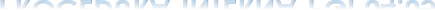 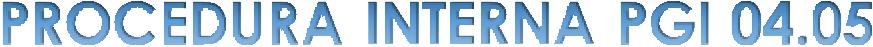 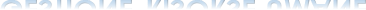 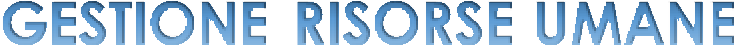 INDICE DEI CONTENUTIINDICE DEI CONTENUTIINDICE DEI CONTENUTIINDICE DEI CONTENUTIINDICE DEI CONTENUTI1.1.SCOPOSCOPOSCOPO2.2.CAMPO DI APPLICAZIONECAMPO DI APPLICAZIONECAMPO DI APPLICAZIONE3.3.RESPONSABILITA’RESPONSABILITA’RESPONSABILITA’4.4.MODALITA’ OPERATIVEMODALITA’ OPERATIVEMODALITA’ OPERATIVE4.14.1Processo di selezione del personale in qualità di supplente temporaneo (fuori GPS efuori graduatoria d’Istituto)Processo di selezione del personale in qualità di supplente temporaneo (fuori GPS efuori graduatoria d’Istituto)Processo di selezione del personale in qualità di supplente temporaneo (fuori GPS efuori graduatoria d’Istituto)4.24.2Rilevazione delle competenze professionaliRilevazione delle competenze professionaliRilevazione delle competenze professionali4.34.3Identificazione delle necessità di formazione-addestramentoIdentificazione delle necessità di formazione-addestramentoIdentificazione delle necessità di formazione-addestramento4.44.4Modalità operativeModalità operativeModalità operative4.54.5Esecuzione della formazione e valutazione della stessaEsecuzione della formazione e valutazione della stessaEsecuzione della formazione e valutazione della stessa4.64.6Addestramento del personale all’uso dei simulatoriAddestramento del personale all’uso dei simulatoriAddestramento del personale all’uso dei simulatori5.5.MODULISTICAMODULISTICAMODULISTICA6.6.INFORMAZIONI DOCUMENTATEINFORMAZIONI DOCUMENTATEINFORMAZIONI DOCUMENTATEREVISIONIREVISIONIREVISIONIREVISIONIREVISIONIN° REV.DATA APPROV.DATA APPROV.DESCRIZIONEDESCRIZIONE0029.09.202129.09.2021Prima Emissione della proceduraPrima Emissione della proceduraStesura il 29.09.2021DirezioneStesura il 29.09.2021DirezioneStesura il 29.09.2021DirezioneVerificata e Approvata29.09.2021DirezioneEmessa il 29.09.2021RSGQ